遊覽車租賃報價單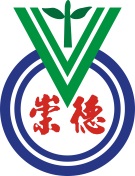 公司名稱：                 電話：                 地址：                 客戶名稱：花蓮縣秀林鄉崇德國民小學          報價人：                 聯絡窗口：總務處程俊達主任                報價日期：   年   月   日◎上列表格如不敷使用可自行增加◎租用車輛之車齡（計算出廠日期至租用結束日期）不得逾五年◎以上金額含5%營業稅、過路費、司機小費及停車費。◎本公司遵循汽車運輸業管理規則第二章第三節遊覽車客運業之相關營業與安全規定。日期    年    月    日星期    起訖時間車型(車號)出廠年月租賃方式□包車□定點接送詳細行程報價包車             元定點接送              元包車             元定點接送              元包車             元定點接送              元日期    年    月    日星期    起訖時間車型(車號)出廠年月租賃方式□包車□定點接送詳細行程報價包車             元定點接送              元包車             元定點接送              元包車             元定點接送              元